               VELİ OTURUMU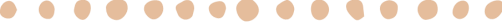 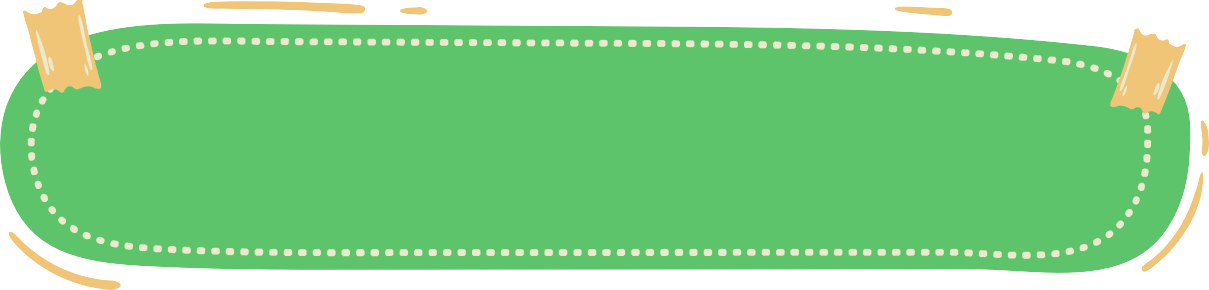 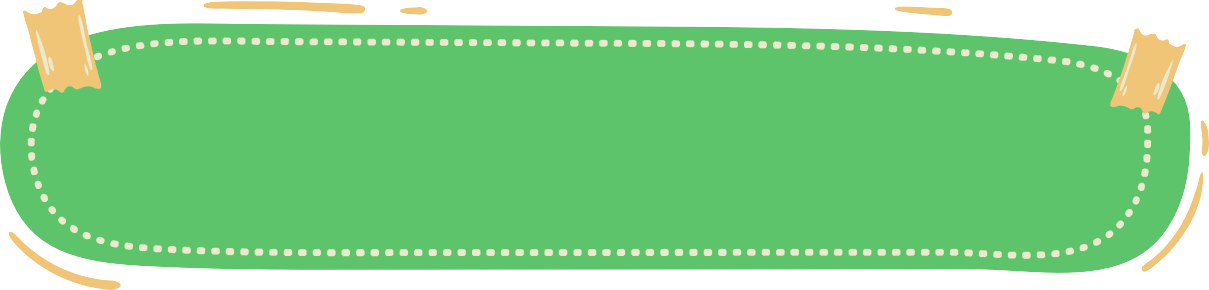 AMAÇLAR :Öğrencilerin ve velilerin yeni okul ortamına uyumunu kolaylaştırmak.Orta öğretim ödül ve disiplin yönetmeliği hakkında bilgi vermek. Öğrenci herhangi bir sıkıntı yaşadığında nerelerden yardım alacağı hakkında bilgi vermek. KULLANILACAK WEB 2.0 ARAÇLARI:CanvaZoomSÜRE :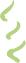 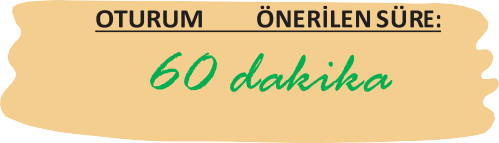 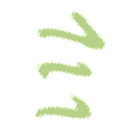 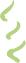 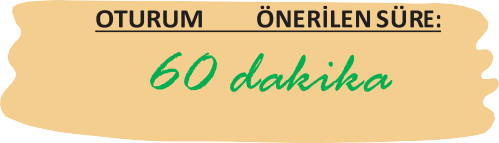 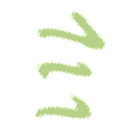 SÜREÇKatılan bütün velilere “Hoşgeldiniz!” diyerek söze başlanır. Uygulayıcı kendisini katılan velilere tanıtarak öncelikle kendisiyle ilgili gerekli bilgileri verir. Daha sonrasında okulla ilgili bilgileri verir, okulda bulunan idareci ve öğretmen sayısı, odalarının nerelerde olduklarıyla (ilgili fotoğraflar slayta eklenebilir) bilgiler verilir. Hangi lise türüyse ona göre öğrencilerin görecekleri derslerle ilgili bilgiler verilir. “Yeni bir kademeye geçmiş olmanın sizlerde ve öğrencilerde oluşturabileceği durumları ve okulda uygulanan kuralları şimdi  hep birlikte göreceğiz.” der ve oturum slaytına geçilir. (5-10 dakika)SLAYTA ULAŞMAK İÇİN TIKLAYINIZ.2.SLAYT EKRANA YANSITILIR.Uygulayıcı tarafından “İlk olarak okulun öneminden bahsetmek isterim.“ şeklide açıklanarak okulun öğrencinin nitelikli bir insan olabilmesi için yaptığı katkılardan bahsedilir. Çocuklarımızın okulla birlikte sosyalleşmesine katkı sağlandığını, okul içerisinde yeni yeni roller kazandığını, toplu ortamda uyulması gereken kurallara uyma çabası içerisinde olabileceğini, derslerde başarılı olma çabası içerisinde olabileceğini ve kademe değiştirdiği için farklı farklı okullardan gelmiş olan tanımadığı birçok akranıyla iletişime geçerek sosyalleşmesine de katkı sağlanmaktadır, açıklaması yapılır.3.SLAYTA EKRANA YANSITILIR.           Uygulayıcı tarafından “Yeni Bir Okul” un ailede ve öğrencilerde ekranda görüldüğü gibi duygu ve davranışlara neden olabileceği belirtilir. Hem öğrenciler hem de veliler mutluluk, umut ve heyecan dolu olabileceği gibi korku ve tedirginlik duygularının olmasının da çok normal olacağını hatta daha da zorlanan öğrencilerle karşılaşılabileceğini belirtmiştir. Bu duyguları yaşarken biz velilerin bilmesi gereken en önemli şey bu yaşanan duyguların normal duygular olabileceği ve birçok öğrenci ve velisinin de bu durumu yaşıyor olabileceğidir. 4. SLAYT EKRANA YANSITILIR.Uygulayıcı tarafından “Yaşanan bu duygularla birlikte ne yazık ki okula gitmemek için gösterilen yoğun bir çabayla da karşılaşabiliriz. Bu gibi durumlarda bazı çocuklar bu istediklerini olduğu gibi ifade ederken bazı çocuklar da heves ve enerji kaybı, alıngan ve sinirli olma, iştahsızlık, uyku bozuklukları, psikosomatik belirtiler ( çarpıntı, tansiyon oynamaları şişkinlik, hazımsızlık, geğirme, kabızlık, ishal gibi mide-bağırsak hareket bozuklukları, kaşıntı, bedenin uç noktalarında uyuşma, karıncalanma gibi) ve sebepsiz ağlamalar görülebilmektedir. ” 5. SLAYT EKRANA YANSITILIR. Uygulayıcı tarafından “Öğrencilerin yeni okula başlamış olmasının yanında onda okula uyumunu zorlaştıran etmenler vardır. Bunlar; yeni deneyimlerle baş etme ve gerçekçi olmayan yüksek beklentilerdir. Peki ebeveynler olarak bu durumlarda neler yapabiliriz şimdi bunlara bakalım.” Der.“Öğrenci okula başladığında yeni deneyimlerde yaşamaya başlamış olacaktır. Ekranda gördüğümüz gibi, yeni bir ortama girmiş olacak, sınıfın ve kendisi için gerekli yerlerin yerini bulma çabası içerisinde olacak, çocuktan yeni zihinsel beklentiler meydana gelecek, yabancılarla tanışacak, okulda ihtiyaçlarını nasıl gidermesi gerektiğini öğrenecek ve okulun kurallarını öğrenip uygulamaya çalışacak. Bu şekilde aslında öğrencinin değişim ve yeniliklerle baş edebilme becerisi de gelişecektir. “ açıklaması yapılır.”6. SLAYT EKRANA YANSITILIR.7. Uygulayıcı tarafından “ Peki çocuğunuz okulda yeni deneyimlerle baş ederken sizler neler yapabilirsiniz şimdi de ona bakalım. “ der ve aşağıdaki önerilerde bulunur.Evde yeni alışkanlıklar geliştirinZamana bağlı faaliyetler yapınDers çalışma ve diğer aktiviteleri net biçimde ayırınOdasında çeşitli değişikler yapınEndişeleri üzerine konuşunTV  ve internet kullanımını gözden geçirinkıyaslamayın7. SLAYT EKRANA YANSITILIR.Uygulayıcı tarafından slayttaki bilgiler verilir. 8. SLAYT EKRANA YANSITILIR. Uygulayıcı tarafından “Sayın veliler hepimiz çocuklarımızı en iyi yerlerde görmek isteriz ancak bazen çocuklarımızdan beklentilerimiz onların boylarını aşabiliyor ve bu durum da onlarda strese sebep olarak okula uyumunu zorlaştırabiliyor. Bu durumlara neler yapabiliriz.” Dedikten sonar aşağıdaki bilgiler aktarılır. Beklenti düzeyinizi  gerçekçi  kılınDaha az talepkar olun.Herhangi bir başarısızlığı karşısında, hoşnutsuzluk göstermeyinOnu daha az sevip sayacağınız izlenimini hiçbir zaman vermeyinHatalar yaparak öğrenmenin, başarılı çalışmanın temel şartı olduğunu unutmayın. 9.  SLAYT EKRANA YANSITILIR.Uygulayıcı tarafından “Bunların yanında çocuğumuzu yeni okulunda etkileyebilecek diğer etmenler şunlar olabilir.” Der ve ekrandaki bilgiler verilir. En yakın arkadaşlarıyla bozuşmaSınıftaki çalışmalara ayak uydurmada güçlük çekmeÖzgüven eksikliğiGörünüşüyle ilgili sataşmalar (ergenlik dönemininde etkisi)Kendisine  uygun giysilerinin olmamasıDersine giren öğretmeninden hoşnut olmama (ders sayısının artması)10. SLAYT EKRANA YANSITILIR.Uygulayıcı son olarak hatırlatmak gerekirse; çocukların gerçekte yaşadığı hayatla sizin onların yaşadığını düşündüğünüz hayat aynı hayat değildirçocuklarınızın her yaptığını üzerinize alınmayınonlar için hesap defteri tutmayın.onların size öğreteceği birçok şey olabileceğini unutmayınSevgimizi belli edersek şımarırlar diye onları sevmekten korkmayın … der. Katılımlarından dolayı teşekkür edilerek oturum sonlandırılır.11. DAHA SONRAKİ SLAYTLAR SIRAYLA EKRANA YANSITILIR.Uygulayıcı tarafından okulla ilgili bilgiler eklenerek aktarılır.Ortaöğretim ödül ve disiplin yönetmeliğinden alınan bilgiler uygun bir şekilde özetlenerek aktarılır.